2021年陕西省中考物理真题第一部分（选择题  共20分）一、选择题(共10小题，每小题2分，计20分。每小题只有一个选项是符合题意的)下列微粒的尺度最大的是                                              电子   B.  质子   C.  原子核    D.  原子学校艺术节的合唱比赛中，同学们在乐队的伴奏下放声高歌，下列说法正确的是                                                                                                                            同学们的歌声是由振动产生的现场观众听到的歌声可以在真空传播“放声高歌”中的“高”是指声音的音调高观众能辨别不同的乐器声，是因为它们的响度不同下列关于光现象的说法正确的是                                              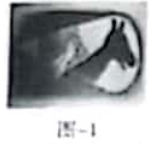 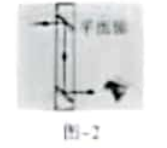 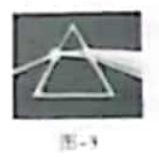 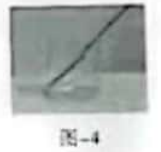 图-1中，手影是光的反射形成的图-2中，潜望镜利用光的折射来观察物体图-3中，光的色散现象表明太阳光是由多种色光组成的图-4中，吸光“错位”是光沿直线传播形成的4. 如图所示为拉弓射箭的情景，下列说法正确的是                      用力将弓拉弯说明力可以改变物体的形状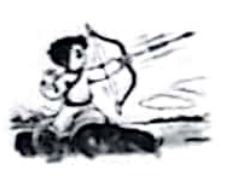 箭被射出的过程中，动能转化为弹性势能射出的剑可以继续向前运动是因为受到惯性作用斜向上射出的箭在空中飞行时重力势能不变5.如图所示，物理小组利用体积为170 的潜水艇模型（忽略进气排气管的体积）探究潜水艇在水中如何实现上浮或下沉，下列说法不正确的是（）                                                            A. 模型浸没在水中受到的浮力为1.7N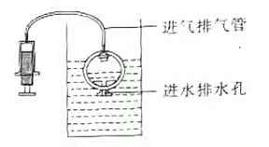        B. 模型浸没后继续下沉的过程中收到的浮力大小不变       C. 若要让悬浮的模型上浮应使模型中进水       D. 潜水艇能上浮或下沉是通过改变自重实现的6.冷链储运中常用一种装有制冷装置的冷藏车，用于运输冷冻食品和疫苗药品等，制冷装置通过液态制冷剂汽化将车的“热”搬运到外面，实现制冷。下列说法正确的是 A. 冷藏车厢体应选用导热性好的材料做成       B. 液态制冷剂在车厢内汽化吸热 C. 车厢内物品表面会有一层白霜，是凝固现象          D. 放入车厢内的水在凝固过7.如图是一款磁悬浮蓝牙音箱，可实现与手机的无线信息传递，底座通电后，上面的磁体音箱就会在底座产生的磁场作用下是悬浮起来，下列说法不正确的是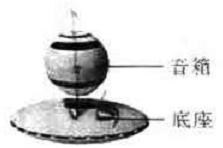 A.音箱悬浮时在竖直方向受到两个力，即重力和磁场的作用力B底座通电后能产生磁场，与电动机的工作原理相同C.音箱悬浮利用了同名磁极相互排斥D.无线信息传递利用的电磁波在空气中的传播速度约为3x108m/s8.选用大空隙结构渗水材料铺装的路面具有良好的透水性能，可使雨水渗入地下，补充土壤水和地下水，能缓解城市热岛效应，也能有效吸收车辆行驶时产生的噪声。同时路面呈微小凹凸且不积水，可较好地防滑和防反光。下列说法正确的是A.通过渗水缓解城市热岛效应与水的比热容较小的特性有关B.减弱车辆行驶时产生的噪声是在人耳处进行的C.路面反光是因为发生了漫反射D.路面呈微小凹凸是通过增大接触面粗糙程度来增大摩擦力的9.2021年1月，使用中国自主研发核电技术的“华龙一号“5号机组正式投入运行。核反应堆内发生核反应后产生大量的热，使第一回路中的水成为高温高压水后进入蒸汽发生器，在其中将第二回路中的水加热成为高温高压水蒸气，驱动汽轮机运转，汽轮机带动发电机发电。下列说法不正确的是A.核反应堆是利用核裂变产生核能的B.蒸汽发生器内通过热传递改变水的内能C.汽轮机工作时将机械能转化为内能D.发电机的工作原理是电磁感应10.如图-1所示电路中，电源电压恒定不变，定值电阻R1的阻值为20Ω.滑动变阻器R2的最大阻值为100Ω。开关闭合后，当滑动变阻器的滑片P移到某一位置时.电压表V1的示数如图-2所示，R2的功率为1.75W.下列说法正确的是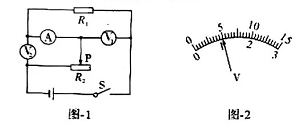 A.电阻R1与滑动变阻器R2并联             B.电压表V1测量电源电压C.电流表的示数为0.05A                    D.电源电压为12V第二部分（非选择题共60分）二、填空与作图题（共7小题，计22分）11.（2分）液体温度计是利用液体      的性质制成的，如图所示体温计的示数为      ℃。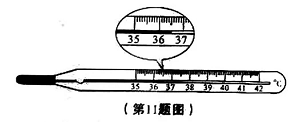 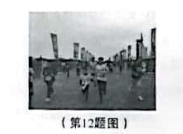 12.（2分）如图所示为西安城墙国际马拉松比赛的场景。跑步过程中以城墙上的标语牌为参照物，运动员是        （选填“静止“或“运动“）的；西安城墙全长约为13.74km，某选手跑完全程用时约1.2h.他的平均速度约为       km/h。13.（3分）小明用气球做了以下三个实验。如图-1，吹风机在工作时，吹风口能“吸”住气球，是利用了气球上放空气流速大，压强______________。如图-2，气球放在热水烫过的玻璃瓶口，过一会在______________的作用下被“吸”入瓶中。如图-3，在头发上摩擦过的气球靠近细水流，水流偏离竖直方向，是因为该气球带了______________，对细水流产生了吸引力。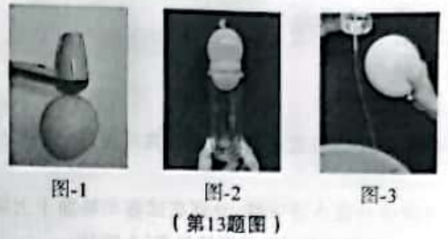 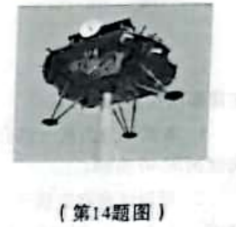 14、（3分）2021年5月15日,“天问一号”着陆器成功降落在火星表面上。降落过程中着陆器与火星大气摩擦，防护罩温度______________ ( 选填“升高"“降低"或“不変”) ,机械能转化为______________能。接着利用减速伞减速后抛去防护罩，再启动推力发动机向下喷气，如图所示,此过程中喷气対着陆器产生的作用力方向______________( 选填“向上"或“向下")，使着陆器悬停在空中，寻找合适的位畳后降落。（3分）如图所示，工人师傅用沿斜面向上1000 N的推力。将重为2000 N的物体从斜面底端匀速推至斜面顶端。已知斜面长4m、高1.5m,则此过程中的有用功为______________J ,斜面的机械效率为______________。使用斜面可以______________ (选填"省力"或“省功")。  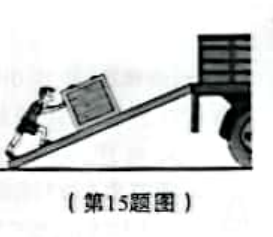  (3分)小明做了鉴别水和盐水的实验(ρ水 <ρ盐水)。如图-1，用相同烧杯盛装体积相同的水和盐水，分别放在已调平的天平两托盘上，右侧烧杯中盛装的是______________。 如图-2，将同一压强计的金属盒分别放人水和盐水中同一深度处,右侧容器中盛装的是______________。如图-3,用同一测力计挂着相同的铝球分别放人水和盐水中，盛装水的容器对应的测力计示数较______________(选填“大”或“小")。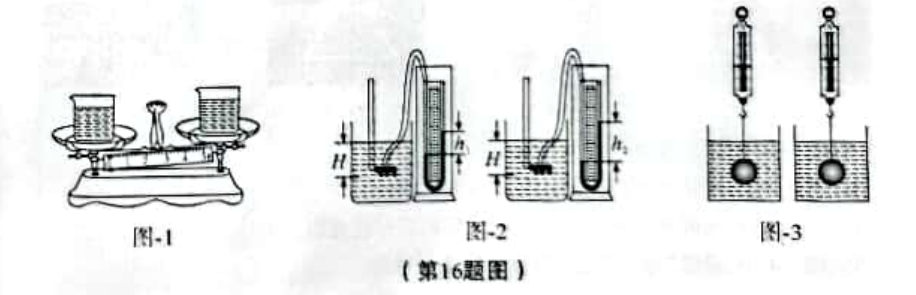 (6分)(1)在图-1中作出点光源S通过平而镜所成的像S’(保留作图痕迹)。（2）西安半坡遗址出土了一种水陶罐一欹(qī)器，图-2是其示意图。请在图中画出它盛有一定水时所受重力的示意图(重心在O点) 。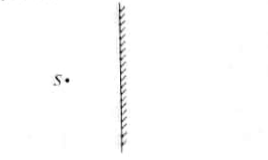 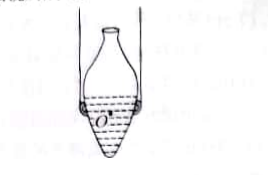 （第17题图-1）                     （第17题图-2）（3）楼道里常用一种自动控制的照明灯：楼道光线充足时无论是否有声音，照明灯都不发光；光线很暗并且有一定响度的声音时，照明灯就发光(光线很暗时光控开关闭合；有一定响度的声音时，声控开关闭合)。请根据以上要求在虚线框内将图-3中的电路连接完整。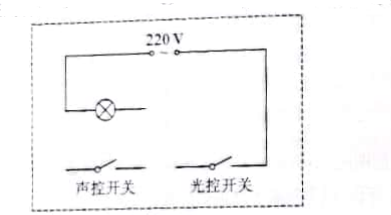 （第17题图-3）实验与探究题(共4小题，计22分)（4分） 请完成与下列实验有关的填空。如图-1,将两个表面磨平的铅块相互紧压，它们会“粘”在一起，甚至无法被重物拉开，是因为铅块的分子间存在____________。如图-2，在“探究水沸腾时温度变化特点”的实验中，沸腾后继续给水加热，水的温度_________。（3）如图-3,此时烛焰通过凸透镜在光屏上成清晰、等大的实像。将蜡烛移至15cm刻线处，移动光屏使烛焰再次在屏上成清晰的像，则烛焰在屏上成的是倒立、________的实像，生活中的_________(选填“照相机”“投影仪”或“放大镜”)就是利用凸透镜这一成像规律制成的。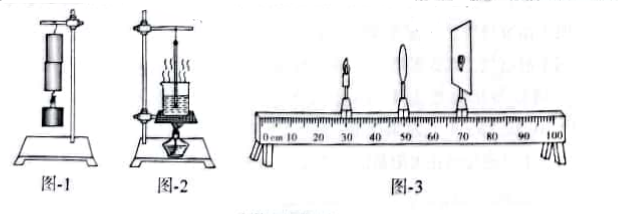 19.（4分）在：“探究杠杆平衡条件”的实验中：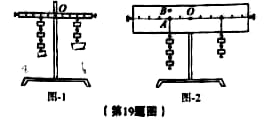 （1）为方便测量力臂，实验前应先调节杠杆两端的平衡螺母，使之在________位置平衡。（2）如图-1，此时杠杆处于平衡状态，如果在杠杆两端各挂一个相同的钩码，杠杆将（选填“保持平衡”“顺时针转动”或“逆时针转动”）。（3）如图-2是一个加宽的杠杆装置，此时杠杆处于平衡状态。若只将左侧的钩码改挂到A点正上方的B点，力臂是线段_______(选填“OA”“OB”或“AB”)，此时杠杆_______(选填“仍能”或“不能”)保持平衡。20.（7分）在探究通过导体的电流与导体两端电压的关系时，小明设计了如图-1所示电路。电源电压为3V且保持不变，R为定值电阻。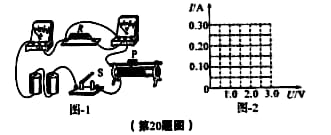 （1）连接电路时，开关应处于_______状态；闭合开开关前滑动变阻器的滑片P应处于________处。(2)闭合开关S，发现电压表示数接近3V，电流表指针几乎不偏转，移动滑片P的过程中，两表示数均无变化。已知导线、仪表均完好，且接触良好，则故障原因是________。     （3）排除故障后，闭合开关S，小明改变电阻R两端的电压，进行了多次实验，实验数据记录如下表。     ①请根据表中数据，在图-2中用描点法画出导体中的电流I与导体两端电压U的关系图象。     ②分析数据可得：当导体电阻一定时，导体中的电流与导体两端的电压成_______。（4）在此实验中改变电阻R两端的电压是通过改变________来实现的。（5）此实验中多次测量寻找普遍规律的目的与下面的_______(选填“A”或“B”)实验中多次测量的目的相同。     A.探究电流与电阻的关系     B.测量未知电阻的阻值21.（7分）同学们在学完弹黄测力计的相关知识后，自制了一个“橡皮筋测力计”，将橡皮 筋不挂重物时下端对应位置标为零刻度线：挂1N重物时，下端对应位置标为1 N；将这段距离等分为20格，每格表示0.05N。用此测力计测量物体重力时，发现测量值不准确。为了弄清其中的原因，同学们探究了橡皮筋的伸长与受到外力的关系。他们利用规格为0.05 N的螺母若干、刻度尺、橡皮筋白板等进行了实验探究。不挂重物时，使橡皮筋下端与刻度尺的零刻度线对齐；挂不同重物时，橡皮筋下端对应不同的刻度值，作出标记，如图所示。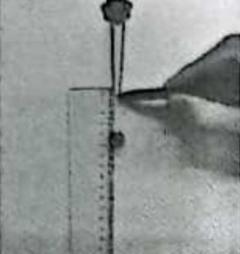 （第21题图）螺母挂在橡皮筋下静止时，受到橡皮筋的拉力______________（选填“大于”“等于”或“小于”)它受到的重力。同学们在橡皮筋下依次挂上个数不等的螺母，实验数据记录如下表。①分析实验数据可初步得出：橡皮筋下所挂重物越重，橡皮筋的伸长越______________。②进一步分析数据发现：每增加1个螺母时，刻度尺读数的变化量总体上是不同的，但中间有部分读数的变化量是相同的。若静止时橡皮筋下端对应刻度尺的70.0 mm处，推测橡皮筋下所挂的物体重约为______________ N（结果保留两位小数)；若挂另一重物，静止时橡皮筋下端对应刻度尺的15.0 mm处。此时______________ (选填“能"或“不能”)确定此物体的重。(3)同学们根据实验数据，用此橡皮筋重新制作一个刻度均匀的测力计，橡皮筋上端和刻度尺的位置保持不变。若使测力计的量程最大，零刻度线应标在刻度尺的______________ mm刻度处，此测力计的最大量程为______________。(4)同学们更换不同的橡皮筋进行探究，发现其它橡皮筋的特点均与此相似，他们由此总结出，若要用橡皮筋制作测力计，受橡皮筋材料影响，刻度均匀部分可测量范围______________，整体上测量不准确，所以橡皮筋不适合做测力计。四、综合题（共2小题，计16分）22. (7分)某型号煎烤机有上下两个加热盘,由两个开关控制其工作状态。R1为下盘电热丝，R2为上盘电热丝，两电热丝阻值相等，煎烤机的最大额定功率为2200 w。如图为煎烤机的内部简化电路图(不考虑温度对电热丝阻值的影响)。
(1)按照安全用电的要求,将a.b两点接人家庭电路,完成连线。 (2)煎烤机正常工作时电路中的最大电流是多少？以最大额定功率工作时，1 min消耗多少电能？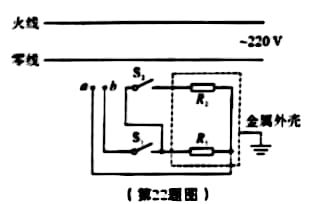 (3)电热丝R1的阻值是多大 ？23. (9分)暑假期间，小明和家人自驾去秦始皇兵马俑博物馆参观。
(1)全家人上车后,汽车对水平地面的压强比空载时                           。
(2)若该车在某段水平路而上匀速行驶10 min，牵引力做功4.8×107 J，此过程中牵引力的功率是多大?
(3)到达目的地,他们将车停放在露天停车场后进入博物馆参观。参观完毕准备返回时，打开车门发现车内温度特别高，无法立刻进入。回家后小明想探究太阳暴晒对车内空气温度的影响，他回想起曾经看过的一档科普电视节目做过的实验,实验测得太阳暴晒下,3~5 min车内温度就能达到40 ~ 50℃。通过回看该节目,他获取了一组有关太阳辐射和小汽车的数据:夏天正午时,某城市地表上每秒每平方米获得的太阳辐射能量约500 J.其中能使物体吸热升温的主要是红外辐射，其能量约占太阳辐射能量的一半。小汽车的有效吸热面积约为8 m2 ,车内空气体积约为2 m3 ,车内空气吸热效率约为50%。
①小明根据节目所给数据,计算出了理论上一定时间内车内空气升高的温度,并通过查阅资料了解到车内空气升温受车辆散热、空气流通等诸多因素影响,综合分析得出节目实测结果是可信的。请你写出理论上1 min 车内空气升高温度的计算过程[ρ空气=1.3 kg/m3，C空气=1.0x103J/(kg. C),结果保留一位小数]。
②若汽车不可避免地在太阳暴晒下停放较长时间，请你写出一条缓解车内气温快速上升的措施:                                                                        。2021年陕西中考物理答案选择题：DACAC    BBDCB填空题：热胀冷缩；		36.5运动			11.45小				大气压（强）			电（荷）升高			内						向上3×103			75 %					省力水				盐水					大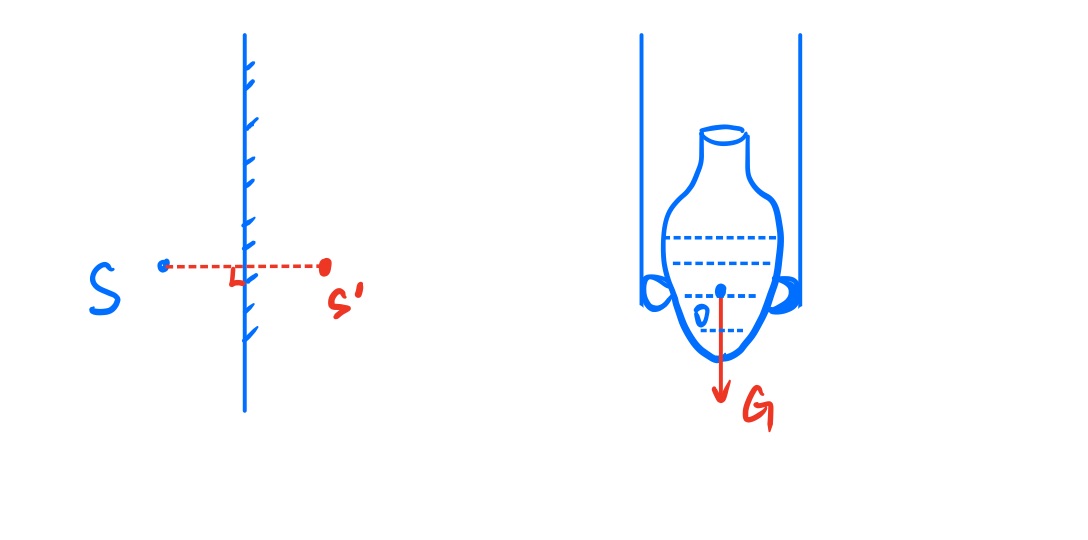 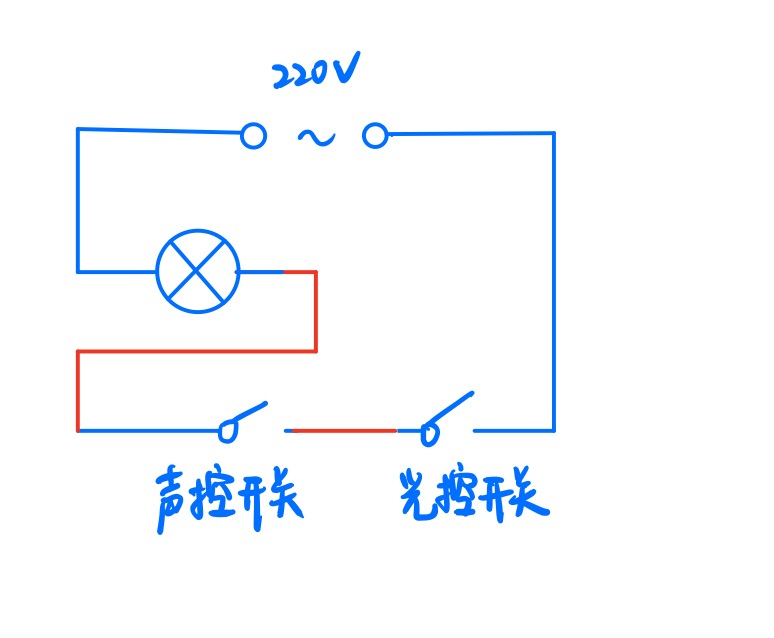 实验题（1）相互作用的吸引力（2）不变（3）缩小		照相机（1）水平（2）顺时针转动（3）OA  		仍能（1）断开			最大阻值（2）电阻R断路（3）①  			②正比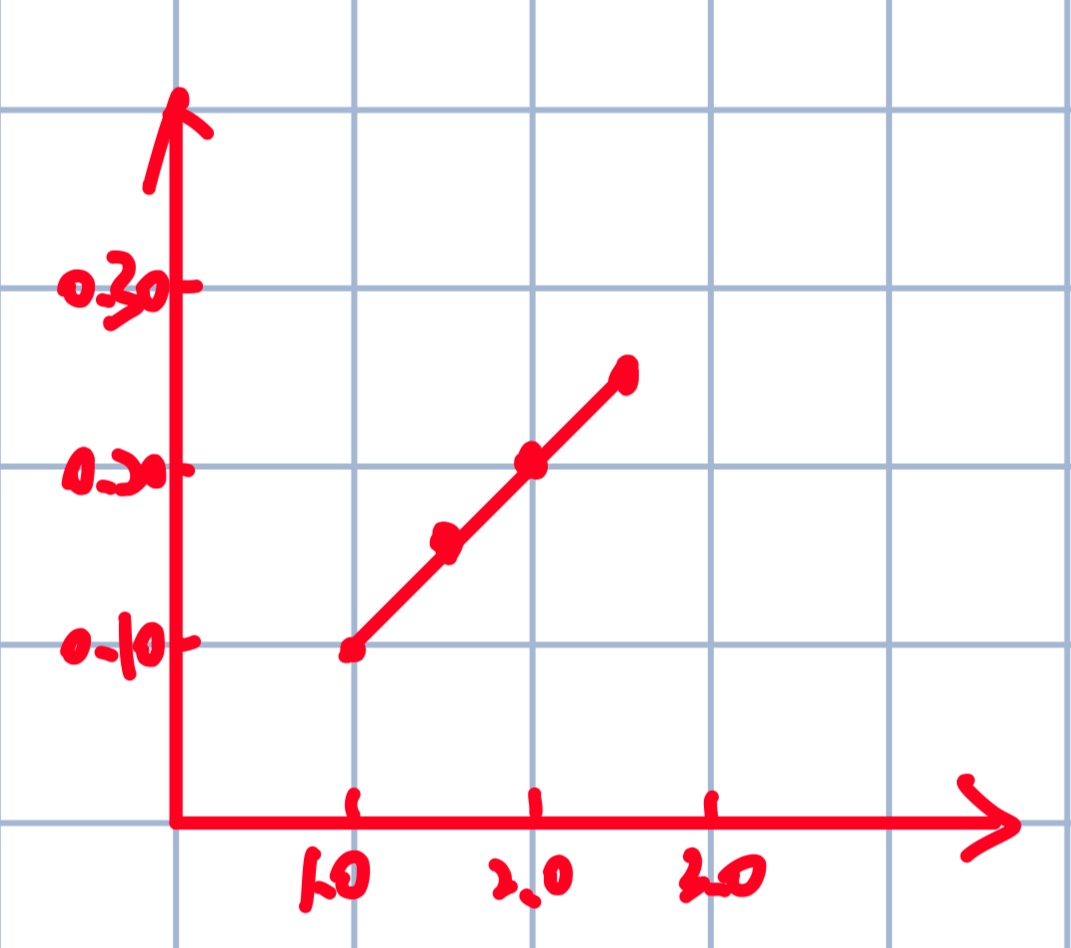 （4）滑动变阻器接入电路的阻值（5）A（1）①等于			②越长（2）0.33			不能（3）30.0			0.2 N较小综合题（1）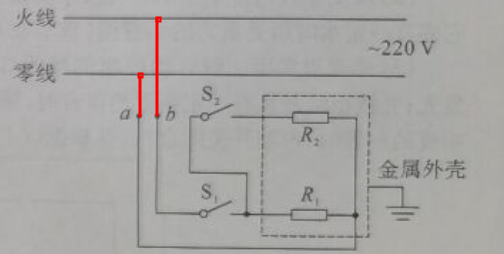 （2）I=10 A；W=1.32×105J（3）R1=44 Ω（1）大（2）P=8×104J（3）①由题可得：红外辐射每秒每平方能量为W红外=W太阳=250 J吸热效率η=50 %  吸热面积S=8 m2则：每秒车内空气吸收的热量为：Q1=250 J×50 %×8 m2=1000 J1分钟车内空气吸收热量Q2=1000 J/s×60 s=60000 J由得，m空气=ρV=1.3 kg/m3×2m3=2.6 kg由得，带入数据得：△t≈23.1℃② 车窗留缝，增加气体流动性（合理即可）试验次数1234电压表示数U/V1.01.52.02.5电流表示数I/A0.100.150.200.25试验次数123456789101112螺母个数n/个01234567891011螺母总重G/N00.050.10.150.20.250.30.350.40.450.50.55刻度尺读数L/mm0511203045607590110135158